SIGNED: …………………………………………………………	DATE…………….……………………I CONFIRM THAT ALL INFORMATION PROVIDED IS FULL, TRUE AND ACCURATESIGNED: …………………………………………………………	DATE……………………………… Employment Application Form           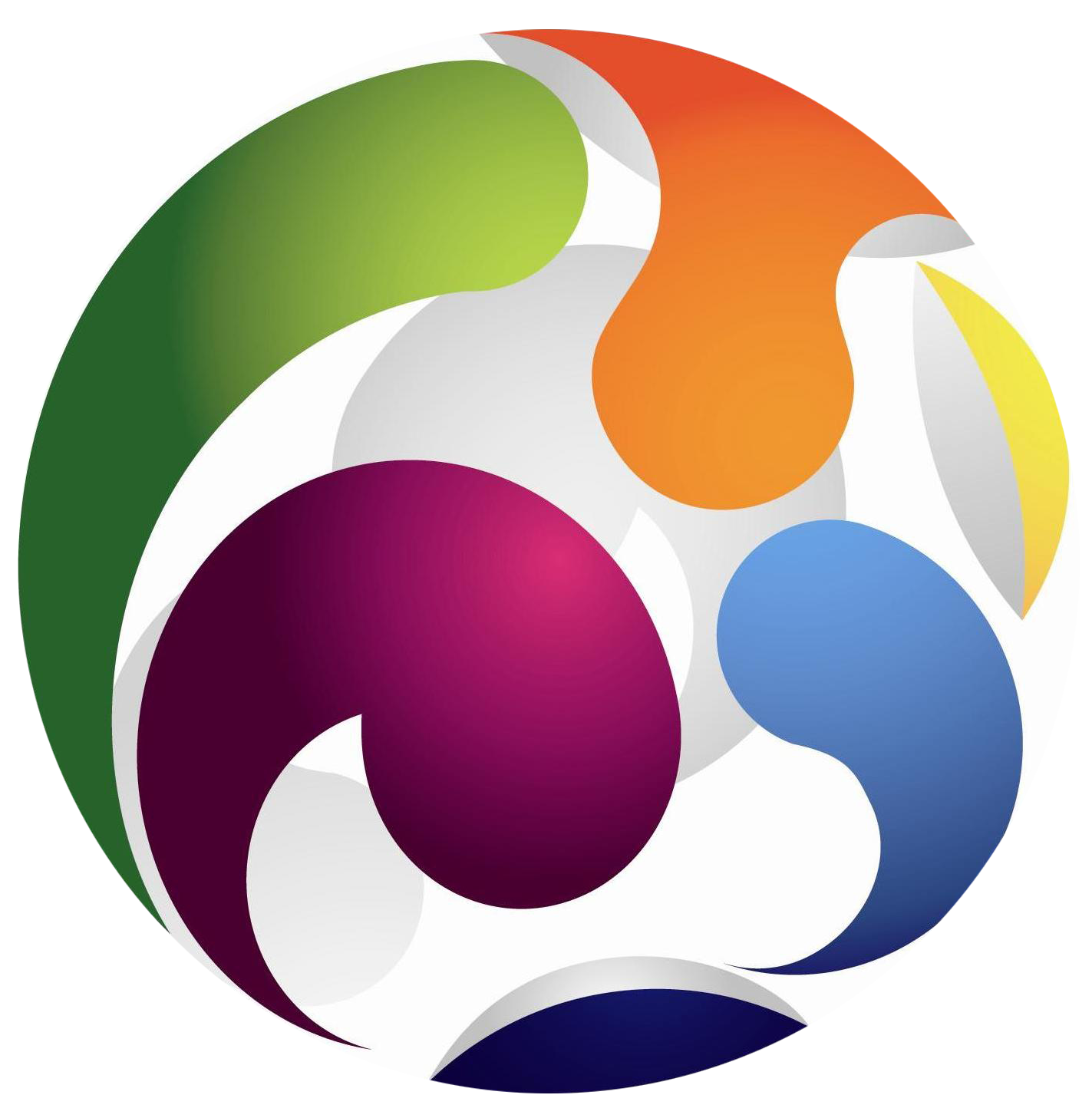 Position Applied For and SchoolPersonal DetailsPersonal DetailsFirst NameSurnamePreferred TitlePrevious SurnamesNational Insurance NoDo you hold a current Driving LicenseYes                           NoContact DetailsContact DetailsFull address, including postcodeHome PhoneMobile PhoneEmail AddressDisability and AccessibilityDisability and AccessibilityDisability and AccessibilityDisability and AccessibilityDisability and AccessibilityDisability and AccessibilityDisability and AccessibilityDisability and AccessibilityDisability and AccessibilityThe Academy is committed to ensuring that applicants with disabilities or impairments receive equal opportunities and treatments.  If you have a disability or impairment and would like us to make adjustments to assist if you are called for an interview, please state the arrangements you require.The Academy is committed to ensuring that applicants with disabilities or impairments receive equal opportunities and treatments.  If you have a disability or impairment and would like us to make adjustments to assist if you are called for an interview, please state the arrangements you require.The Academy is committed to ensuring that applicants with disabilities or impairments receive equal opportunities and treatments.  If you have a disability or impairment and would like us to make adjustments to assist if you are called for an interview, please state the arrangements you require.The Academy is committed to ensuring that applicants with disabilities or impairments receive equal opportunities and treatments.  If you have a disability or impairment and would like us to make adjustments to assist if you are called for an interview, please state the arrangements you require.The Academy is committed to ensuring that applicants with disabilities or impairments receive equal opportunities and treatments.  If you have a disability or impairment and would like us to make adjustments to assist if you are called for an interview, please state the arrangements you require.The Academy is committed to ensuring that applicants with disabilities or impairments receive equal opportunities and treatments.  If you have a disability or impairment and would like us to make adjustments to assist if you are called for an interview, please state the arrangements you require.The Academy is committed to ensuring that applicants with disabilities or impairments receive equal opportunities and treatments.  If you have a disability or impairment and would like us to make adjustments to assist if you are called for an interview, please state the arrangements you require.The Academy is committed to ensuring that applicants with disabilities or impairments receive equal opportunities and treatments.  If you have a disability or impairment and would like us to make adjustments to assist if you are called for an interview, please state the arrangements you require.The Academy is committed to ensuring that applicants with disabilities or impairments receive equal opportunities and treatments.  If you have a disability or impairment and would like us to make adjustments to assist if you are called for an interview, please state the arrangements you require.Current Employment DetailsCurrent Employment DetailsCurrent Employment DetailsCurrent Employment DetailsCurrent Employment DetailsCurrent Employment DetailsCurrent Employment DetailsCurrent Employment DetailsCurrent Employment DetailsJobTitleName and Address of EmployerDates EmployedMonth & YearDates EmployedMonth & YearDates EmployedMonth & YearPermanent or TemporaryPermanent or TemporaryPart-time or Full-timeSalary Details (Including Allowances)Previous Employment (MOST RECENT FIRST)Previous Employment (MOST RECENT FIRST)Previous Employment (MOST RECENT FIRST)Previous Employment (MOST RECENT FIRST)Previous Employment (MOST RECENT FIRST)Previous Employment (MOST RECENT FIRST)Previous Employment (MOST RECENT FIRST)Previous Employment (MOST RECENT FIRST)Previous Employment (MOST RECENT FIRST)Job TitleName and Address of EmployerName and Address of EmployerDescription of ResponsibilitiesDescription of ResponsibilitiesDescription of ResponsibilitiesDates Employed Month & YearDates Employed Month & YearReason for LeavingGaps in Employment Please provide details of any gaps in employment (secondary education onwards)Gaps in Employment Please provide details of any gaps in employment (secondary education onwards)Gaps in Employment Please provide details of any gaps in employment (secondary education onwards)Gaps in Employment Please provide details of any gaps in employment (secondary education onwards)Gaps in Employment Please provide details of any gaps in employment (secondary education onwards)Gaps in Employment Please provide details of any gaps in employment (secondary education onwards)Gaps in Employment Please provide details of any gaps in employment (secondary education onwards)Gaps in Employment Please provide details of any gaps in employment (secondary education onwards)Gaps in Employment Please provide details of any gaps in employment (secondary education onwards)Dates	 Dates	 Dates	 Dates	 ReasonReasonReasonReasonReasonEducation and QualificationsEducation and QualificationsEducation and QualificationsPlease provide details of your education from secondary school onwards.You will be required to produce evidence of qualifications.Please provide details of your education from secondary school onwards.You will be required to produce evidence of qualifications.Please provide details of your education from secondary school onwards.You will be required to produce evidence of qualifications.Dates Attended (Month and Year)Name and Location of School/College/UniversityQualifications Gained (Including Grades)Training and Professional DevelopmentTraining and Professional DevelopmentTraining and Professional DevelopmentTraining and Professional DevelopmentTraining and Professional DevelopmentPlease give details of training or professional development courses undertaken in the last 3 years that are relevant to your application. Please give details of training or professional development courses undertaken in the last 3 years that are relevant to your application. Please give details of training or professional development courses undertaken in the last 3 years that are relevant to your application. Please give details of training or professional development courses undertaken in the last 3 years that are relevant to your application. Please give details of training or professional development courses undertaken in the last 3 years that are relevant to your application. Course DatesLength of CourseCourse TitleQualification ObtainedCourse ProviderTeacher Status  (teaching applicants only)	Teacher Status  (teaching applicants only)	Teacher Reference NumberAdditional Information in support of your ApplicationPlease list in bullet point format any skills, experience, achievements or other information which you believe are relevant to this role. (Maximum 300 words)Please explain why you have applied to this role.  (Maximum 300 words)ReferencesPlease give names of two people who are able to comment on your suitability for this post. One must be your present or last employer. If you have not previously been employed, please provide details of another suitable referee. The Academy reserves the right to seek any additional references it deems appropriate.CONSENT TO OBTAIN REFERENCESBy completing this application, I give my consent for the Academy to approach the below named referees for the purpose of obtaining current or previous employment reference information or any other information they feel is relevant to this application.If you do not wish us to contact your referee before a job offer is made, please tick this box: ☐NameRelationship to YouAddress and Post CodeContact NumberEmail AddressIs this your Current Employer?Relationship to the SchoolRelationship to the SchoolRelationship to the SchoolPlease list any personal relationship that exists between you and any member/s of the school/trust community: Governors/Trustees; Staff or Pupils.Please list any personal relationship that exists between you and any member/s of the school/trust community: Governors/Trustees; Staff or Pupils.Please list any personal relationship that exists between you and any member/s of the school/trust community: Governors/Trustees; Staff or Pupils.NameRelationshipRole at the School